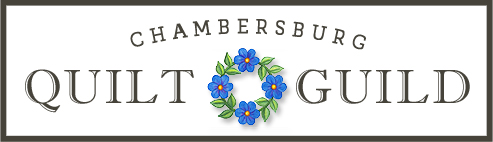 ChallengeTime Frame	Begins:	September 9, 2023	Ends:	May 13, 2024Show-and-Tell: 	Throughout the Year Welcome to CQG’s UFOs, WIPs and Not Starter Projects Challenge for 2023-2024Challenge PurposeThis challenge is helpful by holding yourself accountable to finish those projects that just won’t go away.Finish those hidden projects in bins, bags, closets, cabinets, etc.Get a sense of accomplishment by checking off those projects.Get back on track.Reduce the fabric overflow in your sewing room by shopping from your own stash or from your quilting friend’s stash.Use up those lovely layer cakes, fat quarters, strips, or yardage in your stash to finish or start your projects.Finish beautiful quilts, table runners, wall hangings, pillows, bags, and those projects you have lingering in your sewing space.Ultimately, take your finished projects to show-and-tell throughout the year for all to see and admire. (No quilting police on duty.)What you will receive at the Guild Meeting and the BeelineThe challenge will be promoted monthly on the Beeline as a reminder to GET IT DONE!The Accountability Checklist will help you inventory and prioritize your projects. Helpful tool.This challenge flyer and the accountability checklist will be uploaded to the website and Facebook.How to participateIn October, register by paying a $1.00 for each UFO, WIP and Not Started Project you complete and/or you plan to finish.MUST PAY AT REGISTRATION.Example: Ten (10) projects equal $10.00 & ten (10) entries.Increase your chances to win by registering your finished projects.Incentive / giveaway DetailsThe funds collected will be used to purchase the giveaway.At the May 2024 meeting, one participant will be drawn to receive a prize and will be announced prior to the end of the meeting.Helpful tips for piecing with confidenceTake your time while sewing, cutting and piecing.Press your seams to lock in the stitches or as directed by the pattern.Press, press, did I say, “press”, your blocks flat for a pro’s look.Optional. Use your favorite pressing spray. (ex. Faultless Niagara, Mary Ellen’s Best Press, Acorn Precision Piecing Products, homemade, etc.)To make your blocks modern, choose less colors and stick to it.Needle: Don’t forget to change your needle.Thread: Use your preferred thread.Stitch Length: Follow pattern instructions.Fabric: Use the fabric from your stash! Presser Foot: Use a patchwork foot (if you have one) or use tape to mark your seam allowance.Seam Allowance: Measure your seam allowances to ¼” or as indicated in the pattern instructions.Scrap Leaders and Finishers: Use a scrap leader to avoid seams from getting stuffed in the hole of the throat plate.Spin your intersections.Have fun and don’t stress – call a quilting buddy to help you.If the points don’t match, you can redo or leave as is.Finished projects are better than UFOs, WIPs or Not Started Projects.The quilting police is off duty and will not be returning during the challenge. Don’t be hard on yourself.